Name : ___________________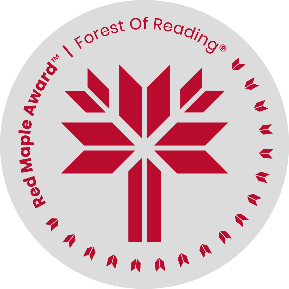 A Bucket of Stars by Suri RosenArt ActivitiesResearch some of the constellations Noah talks about in the novel such as Orion, Ursa Major and Minor, and Cassiopeia. Create a work of art representing the star formations such as this painting below from https://www.nationalgeographic.com/family/article/paint-a-constellationSearch “Constellation Art Ideas” for more ideas.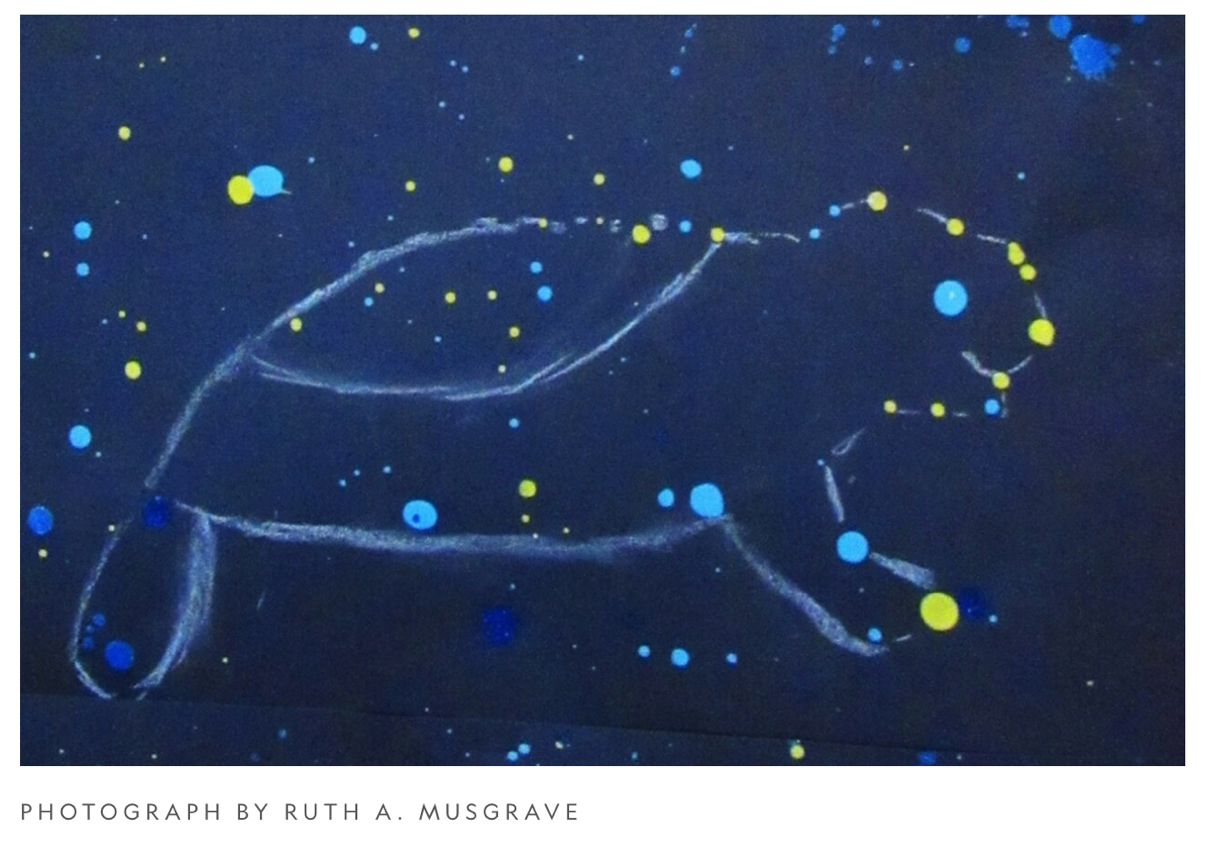 Imagine you are friends with Noah and Tara and they want you to come up with the next Max Newman movie. Max has been an astronomer, a bank robber, a cashier, a Doctor and a taxi driver. What adventure will you send Max on next?Make a list below with some story ideas. 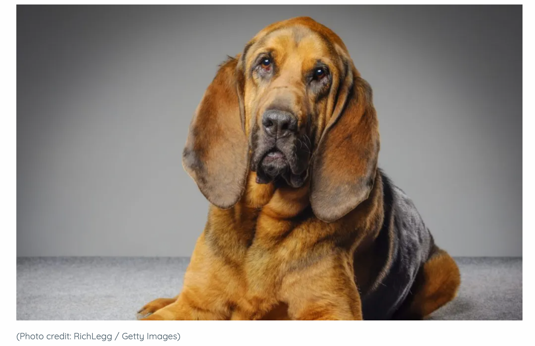 ____________________________________________________________________________________________________________________________________________________________________________________________________________________________________________Name : ___________________A Bucket of Stars by Suri RosenArt ActivitiesDesign a new cover for the book. Be sure to consider the font, colour scheme and characters featured.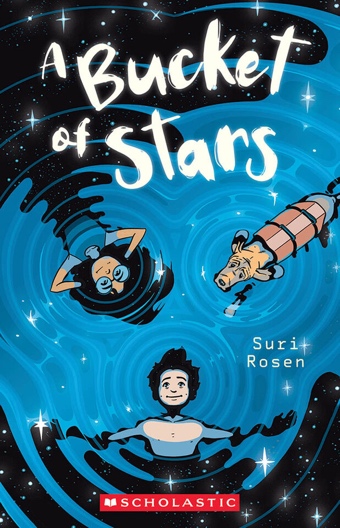 Film a trailer for the book using a cell phone or other device. Match the trailer’s tone with that of the book. What scenes would you include? Make a list below._____________________________________________________________________________________________________________________________________________________________________________________________________________________